Grad Sveti Ivan Zelina, Trg A. Starčevića 12, Sv. Ivan Zelina, OIB: 49654336134, na temelju Odluke o sufinanciranju zamjene krovnog pokrova obiteljskih kuća na području Grada Svetog Ivana Zeline -„Zelina bez azbesta“  („Zelinske novine“, br. 9/22) i Javnog poziva za prijavu fizičkih osoba za sufinanciranje zamjene krovnog pokrova obiteljskih kuća na području Grada Svetog Ivana Zeline – „Zelina bez azbesta“ („Zelinske novine“, br. 10/22), donosi ODLUKU O ODABRANIM PRIJAVAMAU postupku dodjele bespovratnih sredstava radi sufinanciranja zamjene krovnog pokrova postojećih obiteljskih kuća na području Grada Svetog Ivana Zeline, odabiru se sljedeće prijave:Ova Odluka o odabranim prijavama postaje izvršna danom donošenja.Temeljem ove Odluke o odabranim prijavama, Grad Sveti Ivan Zelina i Podnositelji prijava sklapaju Ugovor o međusobnim pravima i obvezama.Obrazloženje Grad Sveti Ivan Zelina, je temeljem Javnog poziva za prijavu fizičkih osoba za sufinanciranje zamjene krovnog pokrova obiteljskih kuća na području Grada Svetog Ivana Zeline – „Zelina bez azbesta“ („Zelinske novine“, br. 10/22), proveo postupak prikupljanja i obrade Prijava za dodjelu bespovratnih sredstava radi sufinanciranja zamjene krovnog pokrova postojećih obiteljskih kuća na području Grada Svetog Ivana Zeline.U roku za dostavu ponuda pristigle su 4 (četiri) Prijave za dodjelu bespovratnih sredstava radi sufinanciranja zamjene krovnog pokrova postojećih obiteljskih kuća na području Grada Svetog Ivana Zeline od kojih sve 4 (četiri) zadovoljavaju¸¸ uvjete Javnog poziva.U postupku pregleda i ocjene Prijava na Javni poziv za prijavu fizičkih osoba za sufinanciranje zamjene krovnog pokrova obiteljskih kuća na području Grada Svetog Ivana Zeline - „Zelina bez azbesta“, utvrđeno je da su gore navedeni prijavitelji dostavili potpunu prijavu, sa priloženom dokumentacijom, koja je u skladu s uvjetima provoditelja Javnog poziva za prijavu fizičkih osoba za sufinanciranje zamjene krovnog pokrova obiteljskih kuća na području Grada Svetog Ivana Zeline – „Zelina bez azbesta“. REPUBLIKA HRVATSKAZAGREBAČKA ŽUPANIJAGRAD SVETI IVAN ZELINAGRADONAČELNIK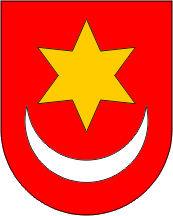 REPUBLIKA HRVATSKAZAGREBAČKA ŽUPANIJAGRAD SVETI IVAN ZELINAGRADONAČELNIKKLASA: 402-03/22-01/15URBROJ: 238-30-02/18-22-7Sv. Ivan Zelina, 4. svibnja 2022.KLASA: 402-03/22-01/15URBROJ: 238-30-02/18-22-7Sv. Ivan Zelina, 4. svibnja 2022.Ime i prezime Ulica i kč. br.Ima pravo na dodjelu potporeIznosLjiljana KudeljanŠulinec 7,  Sveti Ivan ZelinaDA15.000,00 knMarija BelecMatije Gupca 50,                   Sveti Ivan ZelinaDA15.000,00 knStjepan ČoligVladimira Nazora 67 za Prigorsku 24, Sv. Ivan ZelinaDA13.300,00 knĐurđica OvčaričekHrnjanec, Sv. Florijana 11, Donja ZelinaDA12.000,00 knUKUPNO:UKUPNO:UKUPNO:55.300,00 knGRADONAČELNIKHrvoje Košćec, v.r.